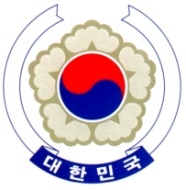 PERMANENT MISSION OF THE REPUBLIC OF KOREAGENEVAThe 36th Session of the UPR Working Group	<Check against delivery>Review of LiberiaGeneva, 2 November 2020Statement of the Republic of KoreaThank you, Madame President,The Republic of Korea extends a warm welcome to the delegation of Liberia to its third cycle of the UPR.Some of the recommendations Korea put forth in the second cycle concerned strengthening the capacity of Liberia’s national human rights institution, supporting Ebola victims, and eliminating violence against women.  In this light, we are pleased to note the progress Liberia has made in recent years in all three areas, such as ensuring the INHCR’s participation in policy consultations, and supporting communities affected by Ebola to fight discrimination and stigmatization. Bearing in mind the progress made, my delegation would like to present the following recommendations to Liberia today: Continue the efforts to combat sexual and gender based violence, including by adopting a legislation criminalizing all forms of female genital mutilation. Take concrete measures to end conventional practices inconsistent with the rule of law, such as those related to witchcraft and trial by ordeal.  Introduce measures that encourage the enrolment and retention of girls in school particularly by ensuring a safe environment free from all violence. Continue efforts to ensure equal land and property rights for women and men. I thank you. /END/